המכינה הקדם צבאית "נחשון" - המדרשה הישראלית למנהיגות חברתית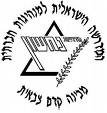  מחזור י"ח הראשון, קיבוץ שובל, שבוע 38, שבוע בנושא אהבה+יום א  17/5 כח אייריום ב 18/5 כט אייריום ג 19/5  א סיווןיום ד 20/5 ב סיווןיום ה 21/5 ג סיווןיום ו  22/5 ד סיווןמנחה תורןמיכליונתןיעלשייעלשימובילי יוםתורנים7:15ארוחת בוקרארוחת בוקרארוחת בוקרארוחת בוקרארוחת בוקרארוחת בוקר8:00ש"מ מיכל- בין אלוהים לשייקספר/ש''ח: יובל ג. הבונים החופשייםחברותותלמידה9:15הפסקההפסקההפסקההפסקההפסקההפסקה9:30השקמה מאוחרתדניאל אראלפילוסופיהבית10:30 התכנסות11:00 ברכות11:20 פרופ' סמי סמוחה11:40 הצורך במדיניות ארוכת טווח מול האוכלוסיה הבדואית- ראשי רשויות13:00 עמיר פרץ13:30 העולם שייך לצעירים- צעירים בדואיים על חלומותיהם14:30- 15:00 סיכוםפרשת שבועוסיכום שבוע 10:45זמן אקטואליהזמן אקטואליהזמן אקטואליהזמן אקטואליה10:30 התכנסות11:00 ברכות11:20 פרופ' סמי סמוחה11:40 הצורך במדיניות ארוכת טווח מול האוכלוסיה הבדואית- ראשי רשויות13:00 עמיר פרץ13:30 העולם שייך לצעירים- צעירים בדואיים על חלומותיהם14:30- 15:00 סיכום11:00הפסקההפסקההפסקההפסקה10:30 התכנסות11:00 ברכות11:20 פרופ' סמי סמוחה11:40 הצורך במדיניות ארוכת טווח מול האוכלוסיה הבדואית- ראשי רשויות13:00 עמיר פרץ13:30 העולם שייך לצעירים- צעירים בדואיים על חלומותיהם14:30- 15:00 סיכום11:30גלעדאייל אלפיהעל אהבה ופורנוגרפיהואדיםאהבה ולהט"בים תוך עיון במקורות10:30 התכנסות11:00 ברכות11:20 פרופ' סמי סמוחה11:40 הצורך במדיניות ארוכת טווח מול האוכלוסיה הבדואית- ראשי רשויות13:00 עמיר פרץ13:30 העולם שייך לצעירים- צעירים בדואיים על חלומותיהם14:30- 15:00 סיכום12:45	תיאום	זמן מובילי יום	תיאום	זמן מובילי יום	תיאום	זמן מובילי יום	תיאום	זמן מובילי יום	תיאום	זמן מובילי יום	תיאום	זמן מובילי יום13:00		ארוחת צהריים + הפסקה		ארוחת צהריים + הפסקה		ארוחת צהריים + הפסקה		ארוחת צהריים + הפסקה		ארוחת צהריים + הפסקה		ארוחת צהריים + הפסקה16:0017:00 פתיחת שבועבבי"ס רנה קאסן,    סיור עם הרב יואל בן נוןחוליותפת"לש"מ מיכל-  בין אלוהים לשייקספר /ש''ח: ליר- נשים עגונות14:00 יציאה לבית הצנחן15- יציאה למרכז רבין.שבת פרשת במדבר שבת שלום!17:15הפסקההפסקההפסקההפסקההפסקההפסקה17:45גבעת התחמושת, מוזאיון רוקפלר, שער האריות, הכותלמד"ספת"למד"ס17:00-סיור במרכז רבין 19:00-התכנסות דברי פתיחה- משפ' גולדין19:00ארוחת ערבארוחת ערבארוחת ערבארוחת ערבארוחת ערבארוחת ערב20:00סיום משוער בי-ם: 1:00שיחת קבוצה+ פעילות  חברתיתפנימהמשמר ליל שבועות19:30- תא"ל שמואלי20:15- מעגלי שיח 21:30- מופע מוזיקלי21:30עיבוד יומי, תדרוך למחר, וזמן הודעותעיבוד יומי, תדרוך למחר, וזמן הודעותעיבוד יומי, תדרוך למחר, וזמן הודעותעיבוד יומי, תדרוך למחר, וזמן הודעותעיבוד יומי, תדרוך למחר, וזמן הודעותעיבוד יומי, תדרוך למחר, וזמן הודעות